Внеочередное заседание                                                                      27 созыва   КАРАР                                                                                                   РЕШЕНИЕО внесении   изменений в решение Совета сельского поселения Кушманаковский сельсовет муниципального района Бураевский район Республики Башкортостан от 30 ноября 2018 года № 116 «О расчетных показателях рыночной стоимости приобретенияжилого помещения на одного члена семьи гражданина-заявителяи нового порогового значения дохода, приходящегосяна каждого члена семьи гражданина-заявителя на 2019 год»В соответствии с Бюджетным кодексом Российской Федерации от 31.07.1998 № 145-ФЗ, Федеральными законами «Об общих принципах организации местного самоуправления в Российской Федерации» и «О бюджетной классификации Российской Федерации», Законами Республики Башкортостан «О бюджетном процессе в Республике Башкортостан» и «О межбюджетных отношениях в Республике Башкортостан» Совет сельского поселения Кушманаковский сельсовет муниципального района Бураевский район Республики Башкортостан решил:1. Внести в Приложение №1 к решению Совета сельского поселения Кушманаковский сельсовет муниципального района Бураевский район Республики Башкортостан от 30 ноября 2018 года № 116 «О расчетных показателях рыночной стоимости приобретения жилого помещения на одного члена семьи гражданина заявителя и нового порогового значения дохода, приходящегося на каждого члена семьи гражданина-заявителя на 2019 год» следующие изменения: 	Слова «12.10.2018 № 310» заменить словами «10.01.2019 №1».2. Опубликовать настоящее решение на официальном сайте администрации сельского поселения Кушманаковский сельсовет муниципального района Бураевский район Республики Башкортостан.3. Настоящее решение вступает в силу со дня официального опубликования.Глава сельского поселения Кушманаковский сельсоветмуниципального района Бураевский район Республики Башкортостан    	                                                 А.Д.Каюмовд. Кушманаково21 мая 2019 года  № 156БАШКОРТОСТАН РЕСПУБЛИКАҺЫ               БОРАЙ РАЙОНЫ МУНИЦИПАЛЬ РАЙОНЫНЫҢ КУШМАНАК АУЫЛ СОВЕТЫ АУЫЛ БИЛӘМӘҺЕ СОВЕТЫ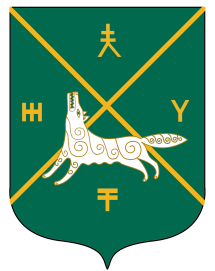 СОВЕТ СЕЛЬСКОГО  ПОСЕЛЕНИЯКУШМАНАКОВСКИЙ  СЕЛЬСОВЕТ   МУНИЦИПАЛЬНОГО РАЙОНА БУРАЕВСКИЙ  РАЙОН        РЕСПУБЛИКИ  БАШКОРТОСТАН